							Św. Wojciech, 24 marca 2022 r.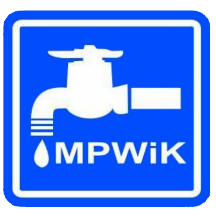 Międzyrzeckie Przedsiębiorstwo Wodociągów i Kanalizacji Sp. z o.o.Św. Wojciech 46SPECYFIKACJA WARUNKÓW ZAMÓWNIENIANumer postępowania:   5/2022/SUWZamawiający: Międzyrzeckie Przedsiębiorstwo Wodociągów i Kanalizacji Sp. z o.o.,                   Św. Wojciech 46, 66-300 – Międzyrzecz.Przedmiotem zamówienia jest: asenizacja , odbiór, transport  i unieszkodliwienie odpadów               z odstojnika wód popłucznych, zlokalizowanego na terenie Stacji Uzdatniania Wody w m. Międzyrzecz.Istotne warunki zamówienia:- asenizacja osadów zgromadzonych w zbiorniku po filtracji wody przeznaczonej do spożycia- oczyszczenie ścian zbiorników z zalegających osadów- asenizacja popłuczyn- przygotowanie kart przekazania odpadów- transport i unieszkodliwienie odpadów (wykonawca usługi pozostaje wytwórcą odpadów).szacowana ilość odpadów - 110 m3przed ofertowaniem ostatecznym wskazane jest wykonanie wizji lokalnej w miejscu usługi.Adres wykonania usługi: Wybudowanie 53, 66-300 Międzyrzecz – Stacja Uzdatniania Wody.Kontakt : Maślewski MarekTel.   095 741 23 57                                                                                                                                         Fax : 095 742 76 24                                                                                                                                                            kom. 697 700 256                                                                                                                                                              e-mail : m.maslewski@mpwik.org                                                                                                                         